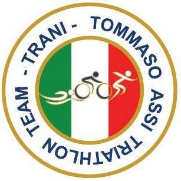 TRIATHLON TRANI 2021 RAGAZZI,ESORDIENTI, CUCCIOLI E MINICUCCIOLIL’ A.S.D. ATLETICA TOMMASO ASSI TRIATHLON TEAM  TRANI, sotto l’egida della F.I.Tri., e con il patrocinio del Comune di Trani – Assessorato allo Sport ed della Lega Navale Italiana  di Trani, indice ed organizza la “TRIATHLON TRANI TOMMASO ASSI 2021”  gara ragazzi, esordienti, cuccioli e minicuccioli, sulle distanze:TRIATHLON RAGAZZI	200 mt di nuoto in mare, 3 km di MTB e 1 km di corsa podistica;TRIATHLON ESORDIENTI100 mt di nuoto in mare e 1,5 km di MTB e 0,5 km di corsa podistica;TRIATHLON CUCCIOLI E MINICUCCIOLI50 mt di nuoto in mare e 500 mt di MTB  e 250 mt di corsa podistica;che avranno luogo a Trani Sabato 04 settembre 2021 con partenza dalle ore 16:00 da Piazzale Marinai d’Italia.PROGRAMMASABATO 4 SETTEMBRE 2021 - TRANI Piazzale Marinai d’Italia
15.30 Apertura Zona Cambio
15.45 Chiusura Zona Cambio15.50 Breafing
16.00 PARTENZA GARA Triathlon Ragazzi
17.00 PARTENZA GARA Triathlon Esordienti
17.30 PARTENZA GARA Triathlon Cuccioli e Mini Cuccioli18.00 PremiazioniREGOLAMENTOPARTECIPAZIONE
Possono partecipare tutti i Tesserati F.I.Tri. con tessera valida per l’anno in corso.TEMPO MASSIMOIl tempo massimo per effettuare tutte e tre le frazioni di gara sarà di 30  minuti per il Triathlon Ragazzi e di 20 min. per ciascuna gara Esordienti e Cuccioli e Mini Cuccioli.ISCRIZIONE	Tutti gli atleti minorenni, verranno iscritti alle gare dopo la firma del genitore o chi ne fa le veci (patria potestà).QUOTE DI ISCRIZIONEPer tutte le categorie la quota di iscrizione è di 5 euro.MAPPA DELLA GARA (percorsi - parcheggi -  zone cambio - servizi  ecc)I percorsi delle gare negli Allegati A, B e C e della zona cambio allegato D.Il parcheggio individuato per l’evento sarà quello adiacente la S.S.16 con entrata da via Bisceglie con pagamento di 3 euro (uscita pedonale sul Lungomare Mongelli).La zona cambio sarà posizionata davanti al Lido Colonna - Lungomare Mongelli.I servizi igienici saranno allocati nelle immediate vicinanze compresi tutti i presidi anti COVID 19 (temperatura, controllo documenti vaccinali ed autocertificazioni).ALLOGGIAMENTO
Per quanti desiderano pernottare nella città di Trani contattare l’Agenzia “FLORE VIAGGI” Telefono 0883 506601 Via Giovanni Bovio n.71 - 76125 Trani (BT).sito www.floreviagg.it   email: info@floreviaggi.itCONTROLLI e CRONOMETRAGGIOIl cronometraggio sarà effettuato da Icron Tempogara con tecnologia basata sull’utilizzo di “chip”. Ogni partecipante sarà munito di chip giornaliero che dovrà essere riconsegnato all’arrivo al personale dell’organizzazione.PREMIAZIONI 
Saranno premiati i primi tre atleti maschili e femminili assoluti arrivati per ogni gara e categoria.ASSICURAZIONE
La manifestazione è assicurata dalla polizza organizzatori stipulata dalla F.I.Tri..Inoltre sarà stipulata dall’organizzazione un’assicurazione RCT per eventuali coperture danni.DIRITTI DI IMMAGINEIl genitore dell’atleta iscritto alle suddette gare di TRIATHLON TRANI TOMMASO ASSI  2021 autorizza espressamente l’utilizzo gratuito dell’immagine, dei dati personali insieme alle immagini fisse o in movimento dell’atleta ed alla diffusione a mezzo stampa e/o televisione per le finalità divulgative e promozionali, presenti e future, connesse agli eventi e a manifestazioni sportive e/o promozionali collegate.NORME E RESPONSABILITA’Per quanto non contemplato nel presente regolamento vale il regolamento tecnico F.I.Tri.  vigente. Tutti i concorrenti devono obbligatoriamente osservare le norme stabilite dal Codice della Strada. Nelle frazioni bici e corsa le strade saranno chiuse al traffico veicolare.Il genitore iscrivendo l’atleta a una delle suddette gare dichiara che il partecipante:di essere in possesso di regolare certificato medico per lo svolgimento di attività agonistica triathlon;di avere preso visione del regolamento e di accettarlo integralmente;di avere i requisiti regolamentari;di conoscere le caratteristiche della manifestazione e di essere in condizioni psicofisiche adeguate alla partecipazione;di voler adeguarsi al regolamento, alle indicazioni della Direzione di gara e del personale addetto all’organizzazione;di consentire l’utilizzo dei propri dati da parte dei soggetti coinvolti nell’organizzazione della manifestazione nel rispetto del d. lgs 196/03 e successive varianti;di rinunciare a qualsiasi azione di responsabilità o rivalsa nei confronti della società organizzatrice, dei partner o fornitori di quest’ultima, del personale addetto a qualsiasi titolo all’organizzazione, degli sponsor e dei patrocinatori, derivante dalla propria partecipazione alla manifestazione e ai suoi eventi collaterali.Le gare di “TRIATHLON TRANI” 2021 si svolgeranno secondo le norme contenute nel Regolamento Tecnico della F.I.Tri..Nel caso si renda necessario applicare norme non presenti nei regolamenti tecnico federale, le decisioni del Direttore Gara saranno vincolanti.INFORMAZIONI
Per avere ulteriori informazioni sulla manifestazione  TRIATHLON TRANI TOMMASO ASSI  2021,consultare il sito www.atleticatommasoassi.it o rivolgersi a:A.S.D. Atletica Tommaso AssiVia Goffredo da Trani, 1976125 Trani (BT)Info al 	347.1203172 Giampiero 		347.3883438 Paoloe-mail: info@atleticatommasoassi.it - pec: atleticatommasoassi@pec.it								 IL PRESIDENTE 
								Assi dott. Giovanni	